* This unit price prevails. This unit price information will be used for changes in the work. The estimated quantities are included in the Total Price. The State will not accept unit prices that are determined to be excessive or unreasonable. Final payment for items indicated will be based on actual measured quantities including those added by Minnesota Pollution Control Agency (MPCA) Work Order Change.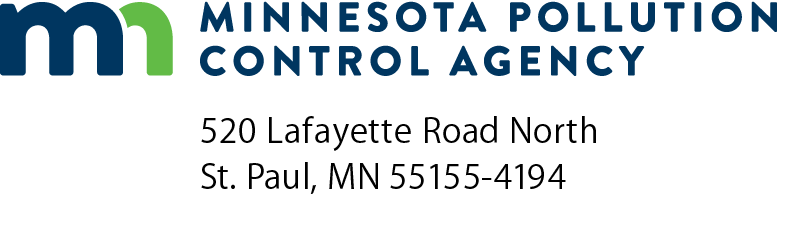 Pricing Bid SheetCommodities and/or non-professional technical service projects up to $50,000 for MPCA ContractsSection 2Doc Type:  ContractSite/Project name:Bidder name:*Item numberDescription UnitUnit price Estimated quantities Extension
(multiply unit price by est. qty.)Total$0.00